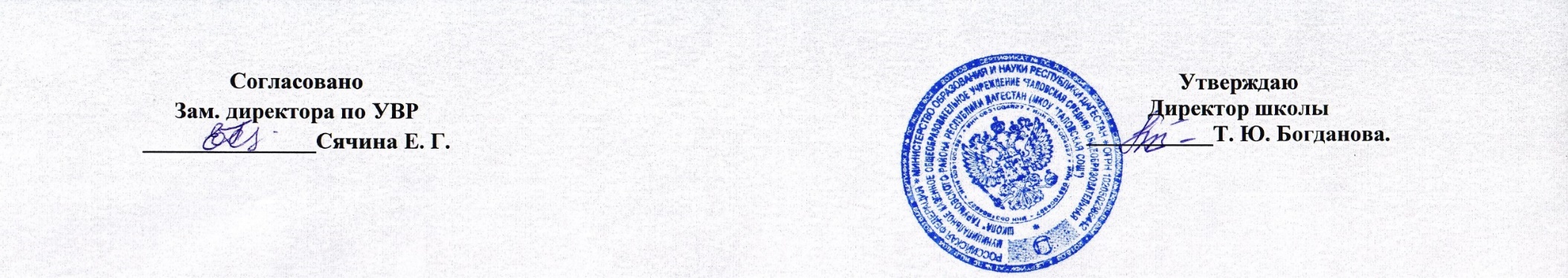 МУНИЦИПАЛЬНОЕ КАЗЕННОЕ ОБЩЕОБРАЗОВАТЕЛЬНОЕ УЧРЕЖДЕНИЕ«ТАЛОВСКАЯ СРЕДНЯЯ ОБЩЕОБРАЗОВАТЕЛЬНАЯ ШКОЛА» ТАРУМОВСКОГО РАЙОНА РЕСПУБЛИКИ ДАГЕСТАН        Адаптированная рабочая программа по   изобразительному искусству3 класс       для обучающихся с ЗПР 7.2     на 2022-2023                                                                                                                  учитель: Абасова И.А.Адаптированная рабочая программа по изобразительному искусству для учащегося 3 класса с ограниченными возможностями здоровья (ОВЗ), обучающего по программе с задержкой психического развития (ЗПР) (вариант 7.2) составлена в соответствии с Федеральным государственным образовательным стандартом начального общего образования, Примерной программы по учебным предметам. Начальная школа. В 2 ч. Ч.1.- 5-е изд., перераб. - М.: Просвещение, 2018, рабочей программы. Изобразительное искусство, Москва. «Просвещение» 2018, автор Б. М. Неменский - УМК «Школа России», Примерной адаптированной основной общеобразовательной 	программы начального общего образования обучающихся с задержкой психического развития, 2018г. Учебник: "Изобразительное искусство" 3 класс. Автор: Неменская Л.А., под редакцией Б. М. Неменского.  Издательство: «Просвещение» 2018 г. Рабочая тетрадь: Изобразительное искусство: автор: Горяева Н. А., Питерских А. С., Неменская Л. А. Издательство: «Просвещение» 2018г. Планируемые результаты освоения учебного предмета  Личностные универсальные учебные действия Освоение АООП НОО (вариант 7.2) обеспечивает достижение обучающимися с ЗПР трех видов результатов: личностных, метапредметных и предметных. Личностные результаты освоения АООП НОО обучающимися с ЗПР включают индивидуальноличностные качества и социальные (жизненные) компетенции, социально значимые ценностные установки, необходимые для достижения основной цели современного образования ― введения обучающихся с ЗПР в культуру, овладение ими социо-культурным опытом. С учетом индивидуальных возможностей и особых образовательных потребностей обучающихся с ЗПР личностные результаты освоения АООП НОО должны отражать: В ценностно-эстетической сфере – эмоционально-ценностное отношение (к семье, Родине, природе, людям); толерантное принятие разнообразия культурных явлений, национальных ценностей и духовных традиций; художественный вкус и способность к эстетической оценке произведений искусства, нравственной оценке своих и чужих поступков, явлений окружающей жизни. В познавательной (когнетивной) сфере – способность к художественному познанию мира; умение применять полученные знания в собственной художественно-творческой деятельности. В трудовой сфере – навыки использования различных художественных материалов для работы в разных техниках: живопись, графика, скульптура, декоративно-прикладное искусство, конструирование; стремление использовать художественные умения для создания красивых вещей или их украшения. Метапредметные результаты освоения АООП НОО включают освоенные обучающимися универсальные учебные действия (познавательные, регулятивные и коммуникативные), обеспечивающие овладение ключевыми компетенциями (составляющими основу умения учиться) и межпредметными знаниями, а также способность решать учебные и жизненные задачи и готовность к овладению в дальнейшем АООП основного общего образования. С учетом индивидуальных возможностей и особых образовательных потребностей обучающихся с ЗПР метапредметные результаты освоения АООП НОО должны отражать: – умение видеть и воспринимать проявления художественной культуры в окружающей жизни (техника, музеи, архитектура, дизайн, скульптура и др.); – желание общаться с искусством, участвовать в обсуждении содержания и выразительных средств произведения искусства; – активное использование языка изобразительного искусства и различных художественных материалов для освоения содержания разных учебных предметов (литература, окружающий мир и др.); – обогащение ключевых компетенций (коммуникативных, деятельностных и др.) художественноэстетическим содержанием; – формирование мотивации и умение организовывать самостоятельную деятельность, выбирать средства для реализации художественного замысла; – формирование способности оценивать результаты художественно-творческой деятельности, собственной и одноклассников. Предметные результаты освоения АООП НОО с учетом специфики содержания предметных областей включают освоенные обучающимися знания и умения, специфичные для каждой предметной области, готовность их применения. С учетом индивидуальных возможностей и особых образовательных потребностей обучающихся с ЗПР предметные результаты должны отражать: Изобразительное искусство для учащихся с ОВЗ( вариант 7.2): сформированность первоначальных представлений о роли изобразительного искусства в жизни человека, его роли в духовно нравственном развитии человека; развитие эстетических чувств, умения видеть и понимать красивое, дифференцировать красивое от «некрасивого», высказывать оценочные суждения о произведениях искусства; воспитание активного эмоционально эстетического отношения к произведениям искусства; овладение элементарными практическими умениями и навыками в различных видах художественной деятельности (изобразительного, декоративно-прикладного и народного искусства, скульптуры, дизайна и др.); умение воспринимать и выделять в окружающем мире (как в природном, так и в социальном) эстетически привлекательные объекты, выражать по отношению к ним собственное эмоциональнооценочное отношение; овладение практическими умениями самовыражения средствами изобразительного искусства.                                                  Содержание учебного предмета  Искусство в твоем доме    (8 ч)  Вещи бывают нарядными, праздничными или тихими, уютными, деловыми, строгими; одни подходят для работы, другие - для отдыха; одни служат детям, другие - взрослым. Как должны выглядеть вещи, решает художник и тем самым  создаёт пространственный и предметный мир вокруг нас, в котором выражаются наши представления о жизни. Каждый человек бывает в роли художника. Здесь "Мастера" ведут ребенка в его квартиру и выясняют, что же каждый из них "сделал" в ближайшем окружении ребенка, и в итоге выясняется, что без их участия не создавался ни один предмет дома, не было бы и самого дома. 1. Твои игрушки    Игрушки – какими им быть – придумал художник. Детские игрушки, народные игрушки, самодельные игрушки. Лепка игрушки из пластилина или глины. 2. Посуда у тебя дома    Повседневная и праздничная посуда. Конструкция, форма предметов и роспись и украшение посуды. Работа "Мастеров Постройки, Украшения и Изображения" в изготовлении посуды. Изображение на бумаге. Лепка посуды из пластилина с росписью по белой грунтовке. Мамин платок    Эскиз платка: для девочки, для бабушки, то есть разных по содержанию, ритмике рисунка, колориту, как средство выражения. Обои и шторы в твоем доме    Эскизы обоев или штор для комнаты, имеющей четкое назначение: спальня, гостиная, детская. Можно выполнить и в технике набойки. Твои книжки    Художник и книга. Иллюстрации. Форма книги. Шрифт. Буквица. Иллюстрирование выбранной сказки или конструирование книжки-игрушки.  Поздравительная открытка    Эскиз открытки или декоративной закладки (по растительным мотивам). Возможно исполнение в технике граттажа, гравюры наклейками или графической монотипии. Что сделал художник в нашем доме (обобщение темы)    В создании всех предметов в доме принял участие художник. Ему помогали наши "Мастера Изображения, Украшения и Постройки". Понимание роли каждого из них. Форма предмета и ее украшение. На обобщающем уроке можно организовать игру в художников и зрителей или игру в экскурсоводов на выставке работ, выполненных в течение четверти. Ведут беседу три "Мастера". Они рассказывают и показывают, какие предметы окружают людей дома в повседневной жизни. Есть ли вообще дома предметы, над которыми не работали художники? Понимание, что все, что связано с нашей жизнью, не существовало бы без труда художников, без изобразительного, декоративноприкладного искусства, архитектуры, дизайна, это должно быть итогом и одновременно открытием.  Искусство на улицах твоего города (7 часов) Деятельность художника на улице города (или села). Знакомство с искусством начинается с родного порога: родной улицы, родного города (села), без которых не может возникнуть чувство Родины. Воспринимать, сравнивать, давать эстетическую оценку объекту. Проектировать изделие: создавать образ в соответствии с замыслом и реализовывать его. Умение с достаточной полнотой и точностью выражать свои мысли в соответствии с задачами и условиями коммуникации. 1.Памятники архитектуры – наследие веков    Изучение и изображение архитектурного памятника, своих родных мест. Парки, скверы, бульвары    Архитектура, постройка парков. Образ парка. Парки для отдыха, парки-музеи, детские парки. Изображение парка, сквера, возможен коллаж. Ажурные ограды    Чугунные ограды в Санкт-Петербурге и в Москве, в родном городе, деревянный ажур наличников. Проект ажурной решетки или ворот, вырезание из сложенной цветной бумаги и вклеивание их в композицию на тему "Парки, скверы, бульвары". Фонари на улицах и в парках    Какими бывают фонари? Форму фонарей тоже создает художник: праздничный, торжественный фонарь, лирический фонарь. Фонари на улицах городов. Фонари – украшение города. Изображение или конструирование формы фонаря из бумаги. Витрины магазинов    Роль художника в создании витрин. Реклама. Проект оформления витрины любого магазина (по выбору детей). Транспорт в городе    В создании формы машин тоже участвует художник. Машины разных времен. Умение видеть образ в форме машин. Придумать, нарисовать или построить из бумаги образы фантастических машин (наземных, водных, воздушных). Что сделал художник на улицах моего города (обобщение темы)    Опять должен возникнуть вопрос: что было бы, если бы наши "Братья-Мастера" ни к чему не прикасались на улицах нашего города? На этом уроке из отдельных работ создается одно или несколько коллективных панно. Это может быть панорама улицы района из нескольких склеенных в полосу рисунков в виде диорамы. Здесь можно разместить ограды и фонари, транспорт. Дополняется диорама фигурами людей, плоскими вырезками деревьев и кустов. Можно играть в "экскурсоводов" и "журналистов". Экскурсоводы рассказывают о своем городе, о роли художников, которые создают художественный облик города.  Художник и зрелище (8 ч)    В зрелищных искусствах "Братья-Мастера" принимали участие с древних времен. Но и сегодня их роль незаменима. По усмотрению педагога, можно объединить большинство уроков темы идеей создания кукольного спектакля, к которому последовательно выполняются занавес, декорации, костюмы, куклы, афиша. В конце на обобщающем уроке можно устроить театрализованное представление. Художник необходим в театре, цирке, на любом празднике. Жанрово-видовое разнообразие зрелищных искусств. Театрально-зрелищное искусство, его игровая природа Изобразительное искусство – необходимая составная часть зрелища. Анализировать образец, определять материалы, контролировать и корректировать свою работу. Оценивав по заданным критериям. Давать оценку своей работе и работе товарища по заданным критериям. Самостоятельное создание способов решения проблем творческого и поискового характера. Театральные маски    Маски разных времен и народов. Маски в древних образах, в театре, на празднике. Конструирование выразительных острохарактерных масок. Художник в театре    Вымысел и правда театра. Праздник театра. Декорации и костюмы персонажей. Театр на столе. Создание макета декораций спектакля. Театр кукол    Театральные куклы. Театр Петрушки. Перчаточные куклы, тростевые, марионетки. Работа художника над куклой. Персонажи. Образ куклы, ее конструкция и украшение. Создание куклы на уроке. Театральный занавес    Роль занавеса в театре. Занавес и образ спектакля. Эскиз занавеса к спектаклю (коллективная работа, 2–4 человека). Афиша, плакат    Значение афиши. Образ спектакля, его выражение в афише. Шрифт. Изображение. Праздник в городе    Роль художника в цирке. Элементы праздничного украшения города. Образ радостного и таинственного зрелища. Изображение циркового представления и его персонажей. Праздник в городе. Праздник-карнавал (Как художники помогают сделать праздник). (обобщающий урок)    Праздник в городе. "Мастера Изображения, Украшения и Постройки" помогают создать Праздник. Эскиз украшения города к празднику. Организация в классе выставки всех работ по теме. Замечательно, если удастся сделать спектакль и пригласить гостей и родителей. Художник и музей (12ч) Художник создает произведения, в которых он, изображая мир, размышляет о нём и выражает своё отношение и переживание явлений действительности. Лучшие произведения хранятся в музеях. Знакомство со станковыми видами и жанрами изобразительного искусства. Художественные музеи своего города, Москвы, Санкт-Петербурга, других городов. Иметь представление  о самых разных музеях и роли  художника в создании экспозиции. Рассуждать, рассматривать и сравнивать картины. Создавать композиции на заданную тему. Участвовать в обсуждении содержания и выразительных средств. Понимать ценности искусства в соответствии гармонии человека с окружающим миром. Владение монологической и диалогической формами речи в соответствии с грамматическими и синтаксическими нормами родного языка, современных средств коммуникации. Музеи в жизни города  Разнообразные музеи. Роль художника в организации экспозиции. Крупнейшие художественные музеи: Третьяковская галерея, Музей изобразительных искусств им. А.С. Пушкина, Эрмитаж, Русский музей, музеи родного города. Искусство, которое хранится в этих музеях    Что такое "картина". Картина-натюрморт. Жанр натюрморта. Натюрморт как рассказ о человеке. Изображение натюрморта по представлению, выражение настроения. Картина- особый мир. Картина-пейзаж    Смотрим знаменитые пейзажи: И.Левитана, А.Саврасова, Н.Рериха, А.Куинджи, В.Ван Гога, К.Коро. Изображение пейзажа по представлению с ярко выраженным настроением: радостный и праздничный пейзаж; мрачный и тоскливый пейзаж; нежный и певучий пейзаж. Ученики на этом уроке вспомнят, какое настроение можно выразить холодными и теплыми цветами, глухими и звонкими и, что может получиться при их смешении. Картина-портрет    Знакомство с жанром портрета. Портрет по памяти или по представлению (портрет подруги, друга). В музеях хранятся скульптуры известных мастеро  Учимся смотреть скульптуру. Скульптура в музее и на улице. Памятники. Парковая скульптура. Лепка фигуры человека или животного (в движении) для парковой скульптуры. Исторические картины и картины бытового жанра    Знакомство с произведениями исторического и бытового жанра. Изображение по представлению исторического события (на тему русской былинной истории или истории средневековья, или изображение своей повседневной жизни: завтрак в семье, мы играем и т.д.). Скульптура в музее и на улице. Музеи сохраняют историю художественной культуры, творения великих художников (обобщение темы) Художественная выставка (обобщение темы). "Экскурсия" по выставке лучших работ за год, праздник искусств со своим собственным сценарием. Подвести итог: какова роль художника в жизни каждого человека. Тематическое планирование                                     КАЛЕНДАРНО-ТЕМАТИЧЕСКОЕ ПЛАНИРОВАНИЕ 368882   РД  с. Таловка ул. Советская – 103, e-mail: talshol05@mail.ru №п/п Тема Кол-во часов 1. Искусство в твоем доме 8 2. Искусство на улицах твоего города 7 3. Художник и зрелище 8 4. Художник и музей 12 Итого 35 №п/п Тема урока Кол-во часов ДатаИскусство в твоем доме 1  Мастер, Изображения, Постройки и Украшения.  1 2 Твои игрушки 1 3 Посуда у тебя дома 1 4 Обои и шторы в твоем доме 1 5 Мамин платок 1 6 Твои книжки 1 7 Твои книжки 1 8 Открытки 1 Искусство на улицах твоего города 9 Памятники архитектуры – наследие веков 1 10 Парки, скверы, бульвары 1 11 Ажурные ограды 1 12 Волшебные фонари на улицах и в парках 1 13 Витрины магазинов 1 14 Удивительный транспорт в городе 1 15 Удивительный транспорт в городе 1 Художник и зрелище 16  Художник в цирке 1 17 Художник в театре 1 18 Театр кукол 1 19 Театр кукол 1 20 Маска 1 21 Афиша и плакат 1 22 Праздник в городе 1 23 Праздник в городе 1 Художник и музей 24 Музей в жизни города 1 25 Музей искусства 1 26  Картина-пейзаж 1 27 Картина-пейзаж 28 Картина-портрет 1 29 Картина-портрет 1 30 Картина-натюрморт 1 31 Картины исторические и бытовые 1 32 Скульптура в музее и на улице 1 33 Каждый человек - художник 1 34 Итоговое занятие. Наша галерея1 